New England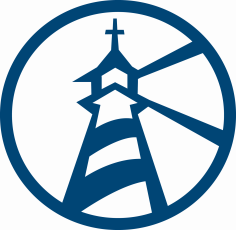  Collegewww.nebc.eduCOURSE SIGN-UP FORMSemester:   	           Year:   Student Name: ____________________ Degree Program: ______________Advisor: ______________________________________Please meet with your advisor and decide on the courses you need for your degree program.  Once this form is completed and signed, please submit to the Registrar to sign up for your classes.  During the first two weeks of the semester, a student may add/drop classes. Students must fill out an Add/Drop Form and submit it to the Registrar along with a $25.00 administration fee.  Please refer to the Student Handbook for further information.PLEASE CIRCLE DEGREE PROGRAMStudent Signature: __________________________________________Date: __________________Advisor Signature: __________________________________________Date: __________________Course Number:Course Name:Professor: CreditHours:1.2.3.4.5. GRADUATELEVELMaster of ArtsMaster of MinistryMaster of DivinityGraduate LevelUndecidedUNDERGRADUATELEVELBachelor of ArtsAssociate of Arts inChristian StudiesCertificate of Christian StudiesUndergraduate LevelUndecided (for credit)AuditAudit for Personal Enrichment (not for credit)